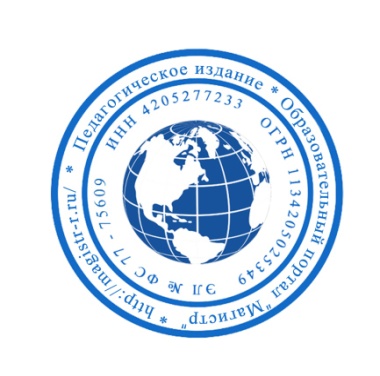 Методическое объединение педагогов Сибирского Федерального округа «Магистр»СМИ Серия ЭЛ № ФС 77 – 75609 от 19.04.2019г.(РОСКОМНАДЗОР, г. Москва)Председатель оргкомитета: Ирина Фёдоровна К.ТЛФ. 8-923-606-29-50Сетевое издание «Магистр»ИНН 4205277233 ОГРН 1134205025349Главный редактор: Александр Сергеевич В.Е -mail: metodmagistr@mail.ruИнформационно – образовательный ресурс: https://magistr-r.ru/Приказ №023 от 25.12.2020г.О назначении участников конкурса «Здравствуй, Новый год!»О назначении участников конкурса «Символ года - 2021»О назначении участников конкурса «Зимний марафон творчества»О назначении участников конкурса «Красавица ёлочка»О назначении участников конкурса «Весёлый снеговик»О назначении участников конкурса «Конкурс детского рисунка « Я-рисую»О назначении участников конкурса «Праздник к нам приходит»О назначении участников конкурса «Герои любимых детских сказок и мультфильмов»О назначении участников конкурса «Ярмарка мастеров»О назначении участников конкурса «Здравствуй, Новый год!»О назначении участников конкурса «Конкурс детского творчества и рукоделия «Своими руками»»О назначении участников конкурса «Конкурс детского творчества и рукоделия «Своими руками»»О назначении участников конкурса «Литературное творчество»О назначении участников конкурса «Танцевальная фиеста»О назначении участников конкурса «Экологический конкурс «В природе столько красоты!»»Уважаемые участники, если по каким – либо причинам вы не получили электронные свидетельства в установленный срок до 05.01.2021г. или почтовое извещение в период до 20.01.2021г., просьба обратиться для выяснения обстоятельств, отправки почтового номера, копий свидетельств и т.д. по электронной почте: metodmagistr@mail.ru№Учреждение, адресУчастникРезультат (степень)1МБОУ школа- интернат №13, г. Челябинск12МКОЙ «Яйский детский дом«Колокольчик»13КОУ ВО «Павловская школа-интернат №2»14КГБОУ  «Заринская  общеобразовательная    школа-интернат»15КОУ ВО «Павловская школа - интернат  №2»16ГКОУ «Волгоградская школа-интернат №3»17ГКОУ УР «Балезинская школа – интернат»1,3№Учреждение, адресУчастникРезультат (степень)1ГКОУ Шафрановская санаторная школа интернат1№Учреждение, адресУчастникРезультат (степень)1ГКОУ школа – интернат  г.Тихорецка1,2№Учреждение, адресУчастникРезультат (степень)1ГКОУ «Школа-интернат № 95»Г. Нижний Новгород1,2,32Школа дистанционного образования, г. Железногорск1№Учреждение, адресУчастникРезультат (степень)1ГБОУ Уфимская коррекционная школа-интернат №631,2,32ГБОУ СО «ЕШИ №6»1,33ГКОУ «Школа – интернат №86»14КГБОУ Минусинская школа - интернат1,3№Учреждение, адресУчастникРезультат (степень)1ГБОУРО Новошахтинская школа-интернат1,2,3№Учреждение, адресУчастникРезультат (степень)1ГБОУ "Валуйская общеобразовательная школа-интернат № 1"1№Учреждение, адресУчастникРезультат (степень)1МБОУ школа - интернат №13 г. Челябинска1№Учреждение, адресУчастникРезультат (степень)1ГКОУ «Волгоградская школа-интернат №3»1,2№Учреждение, адресУчастникРезультат (степень)1КГКОУ «Железногорский детский дом»1№Учреждение, адресУчастникРезультат (степень)1КОУ ВО «Павловская школа – интернат №2»1,3№Учреждение, адресУчастникРезультат (степень)1КОУ ВО «Павловская школа – интернат №2»1,3№Учреждение, адресУчастникРезультат (степень)1ФГБУ «РСРЦ для детей-сирот»1№Учреждение, адресУчастникРезультат (степень)1МБОУ школа-интернат №13, г. Челябинск1№Учреждение, адресУчастникРезультат (степень)1ГОБОУ Оленегорская КШИ1